№ СОВЕТ  БЕССТРАШНЕНСКОГО   СЕЛЬСКОГО ПОСЕЛЕНИЯ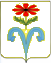  ОТРАДНЕНСКОГО РАЙОНАОДИННАДЦАТАЯ СЕССИЯ (III СОЗЫВ)Р Е Ш Е Н И Еот 21 мая 2015 года		           				           	№ 36ст-ца Бесстрашная Об утверждении отчета об исполнении бюджета  Бесстрашненского сельского поселения Отрадненского района за  12 месяцев 2014 года	В соответствии с пунктом 5 статьи 264.2 Бюджетного кодекса Российской Федерации и статьей 6 Положения о Бюджетном процессе Бесстрашненского сельского поселения Отрадненского района              Совет Бесстрашненского сельского поселения Отрадненского района р е ш и л:Утвердить основные характеристики исполнения бюджета Бесстрашненского сельского поселения Отрадненского района за 12 месяцев 2014 года (приложения №№1.1-1.4):2.Опубликовать (обнародовать) настоящее решение в установленном порядке.	3. Контроль за выполнением настоящего решения возложить на постоянную комиссию Совета Бесстрашненского сельского поселения Отрадненского района  по соблюдению законодательства, охране прав, экономики, бюджета, инвестиций и контролю  (Козлову).4. Настоящее решение вступает в силу со дня его официального опубликования (обнародования).Глава Бесстрашненского сельского поселения Отрадненского района                                                                              В. Б. ПанинИСПОЛНЕНИЕ БЮДЖЕТА по доходам  Бесстрашненского сельского поселения Отрадненского района за 12 месяцев   2014 годаФинансист администрации Бесстрашненского сельского поселения	                                                              Отрадненского района	                                                                  К.А. СарьянИСПОЛНЕНИЕ БЮДЖЕТА Бесстрашненского сельского поселения Отрадненского района за 12 месяцев  2014 года по разделам и подразделам функциональной классификации расходовФинансист  администрации Бесстрашненского сельского поселенияОтрадненского района	                                                                    К.А. Сарьян                                                                                          ПРИЛОЖЕНИЕ №3                                                                      к  решению  Совета   Бесстрашненского                                                           сельского поселения Отрадненского                                                  района от 21.05.2015г.   №36	ИСПОЛНЕНИЕ БЮДЖЕТА в разрезе ведомственной структуры расходов бюджета Бесстрашненского сельского поселения Отрадненского района за 12 месяцев 2014 года        Финансист администрации        Бесстрашненского сельского поселения      Отрадненского района                                                                           К.А. Сарьян                                                                                     ПРИЛОЖЕНИЕ №4                                                                      к  решению  Совета   Бесстрашненского                                                           сельского поселения Отрадненского                                                  района от 21.05.2015г.   №36ИСПОЛНЕНИЕ БЮДЖЕТА по источникам внутреннего финансированиядефицита бюджета Бесстрашненского сельского поселения Отрадненского района за 12 месяцев 2014года	                     тыс. руб.Финансист администрации Бесстрашненского сельского поселенияОтрадненского района                                                                           К.А. Сарьян             Наименованиеутверждено на 2014год тыс. руб.исполнено в 12 месяцев 2014года тыс. руб.Общий объем доходов в сумме   7557,87579,2Общий объем расходов в сумме  7780,37593,4                     ПРИЛОЖЕНИЕ №1   к  решению  Совета   Бесстрашненского      сельского поселения Отрадненского   района от 21.05.2015г.   №36КодНаименование доходовУтвержден год. план   2014Исполне -но  12 месяцев 2014г.% исполнения1 00 000000 0000 0000Налоговые и неналоговые доходы2138,42163,41011 01 02000 01 0000 110Налог на доходы физических лиц147,0147,01001 03 02000 01 0000 110Акцизы по подакцизным товарам (продукции), производимым на территории Российской Федерации1378,41386,11001 05 03000 01 0000 110Единый сельскохозяйственный налог21,321,851021 06 01030 10 0000 110Налог на имущество физических лиц, взимаемый по ставкам, применяемым к объектам налогообложения, расположенным в границах поселений   29,029,011001 06 0600000 0000 110Земельный налог 524,4540,11031 08 04020 01 0000 110Государственная пошлина за совершение нотариальных действий должностными лицами органов местного самоуправления, уполномоченными в соответствии с законодательными актами РФ на совершение нотариальных действий1,11,111001 11 05010 10 0000 120Доходы, получаемые в виде арендной платы за земельные участки государственная собственность на которые не разграничена и которые расположены в границах поселения а также средства от продажи права на заключения договоров аренды указанных земельных участков32,5632,571001 13 02995 10 0000 130Прочие доходы от компенсации затрат4,644,671002 00 00000 00 0000 000Безвозмездные поступления5419,55415,899,92 02 01001 10 0000151Дотации бюджетам поселений на выравнивание уровня бюджетной обеспеченности 2265,02265,01002 02 03024 10 0000 151Субвенции бюджетам на осуществление государственных полномочий по образованию и организации деятельности административных комиссий 3,93,91002 02 03015 10 0000 151Субвенции от других бюджетов бюджетной системы на исполнение полномочий по первичному воинскому учету97,797,71002 02 02999 00 0000 151Прочие расходы бюджета поселений3052,93049,299,8                 Итого:7557,97579,2100                  ПРИЛОЖЕНИЕ №2  к  решению  Совета   Бесстрашненского сельского поселения Отрадненского   района от 21.05.2015г.   №36№ п/пНаименованиеКод бюджетной классификацииУтвержденный          план 2014 годИсполне-но 12 месяцев 2014год % исполнения1 Общегосударственные вопросы01002266,82258,899,6Функционирования высшего должностного лица субъекта РФ и муниципального образования 0102483,1483,1100Функционирование Правительства РФ, высших органов исполнительной власти субъектов РФ, местных администраций01041719,61716,799,8Безвозмездные перечисления бюджетам01069,009,00100,00Выборы010741,641,6100Резервные фонды01115,00--Другие общегосударственные вопросы011317,517,51002Национальная оборона020097,797,7100Мобилизационная и вневойсковая подготовка020397,797,71003Национальная безопасность и правоохранительная деятельность03004,004,00100Защита населения и территории от чрезвычайных ситуаций природного и техногенного характера, гражданская оборона 03092,002,00100Обеспечение пожарной безопасности03101,001,00100Другие вопросы в области национальной безопасности и правоохранительной деятельности03141,001,001004Национальная экономика04002592,92414,00,93Сельское хозяйство04050,5000,500100Водные ресурсы04061,01,0100Лесное хозяйство04071,01,0100Дорожное хозяйство04091782,51603,589,9Другие вопросы в области национальной экономики0412807,9807,91005Жилищно-коммунальное хозяйство05001845,31845,3100Жилищное хозяйство05011,0--Коммунальное хозяйство05021756,71756,7100,0Благоустройство050388,5688,561006Образование07002,782,78100Молодежная политика и оздоровление детей07072,782,781007Культура, кинематография и средства массовой информации0800943,8943,8100Культура0801943,8943,81008Физическая культура и спорт110018,018,0100Спорт и физическая культура110018,018,0100Всего:7780,47593,597,6НаименованиеКод ведомстваРзПрЦСРВРУтвержденный план год2014.Испол-нено за 12 месяцев 2014 года%исполненВсего7780,367593,4797,699101009,09,0100,0991010661300009,09,0100,0991010661300195409,09,0100,0Общегосударственные вопросы99201002266,82258,899,6Функционирование высшего должностного лица субъекта Российской Федерации и муниципального образования9920102483,1483,1100,0Руководство и управление в сфере установленных функций органов государственной власти субъектов Российской Федерации и органов местного самоуправления99201025010000483,1483,1100,0Высшее должностное лицо субъекта Российской Федерации (глава муниципального образования)99201025010019483,1483,1100,0Выполнение функций государственными органами (органами местного самоуправления)99201025010019121483,1483,1100,0Функционирование Правительства Российской Федерации, высших органов исполнительной власти субъектов Российской Федерации, местных администраций99201041719061716,799,8Руководство и управление в сфере установленных функций органов государственной власти субъектов Российской Федерации и органов местного самоуправления992010451000001719,61716,799,8Центральный аппарат992010451100191211451,71449,799,8 Выполнение функций государственными органами (органами местного самоуправления)99201045110019240197,1197,1100Уплата налогов992010451100198509,09,0100Создание и организация деятельности административных комиссий992010451200003,93,9100Выполнение функций государственными органами (органами местного самоуправления)992010451260192403,93,9100Обеспечение деятельности администрации муниципального образования992010741,641,6100Целевая статья местного бюджета9920107513000041,641,6100Организационное и материально-техническое обеспечение подготовки и проведения муниципальных выборов местного самоуправления, выборного должностного лица местного самоуправления 9920107513100124441,641,6100Резервные фонды99201115,0--Резервные фонды992011151400005,0--Резервные фонды органов исполнительной власти субъектов Российской Федерации (местных администраций).992011151420595,0--Прочие расходы992011151420598705,0--Другие общегосударственные вопросы992011317,517,5100Реализация государственных функций, связанных с общегосударственным управлением (органов местного самоуправления)9920113510000017,517,5100Выполнение других обязательств государства9920113515000017,517,5100,0Прочие обязательства государства9920113515100524417,517,5100,0Прочие расходы9920113517100235117,517,5100Национальная оборона992020097,797,7100Мобилизационная и вневойсковая подготовка992020397,797,7100Руководство и управление в сфере установленных функций992020353000097,797,7100Осуществление первичного воинского учета на территориях, где отсутствуют военные комиссариаты9920203531511897,797,7100Выполнение функций государственными органами (органами местного самоуправления)9920203531511812197,797,7100Национальная безопасность и правоохранительная деятельность99203004,004,00100Защита населения и территории от чрезвычайных ситуаций природного и техногенного характера, гражданская оборона99203092,02,0100Мероприятия по предупреждению и ликвидации последствий чрезвычайных ситуаций и стихийных бедствий992030954100002,02,0100Предупреждение и ликвидация последствий чрезвычайных ситуаций и стихийных бедствий природного и техногенного характера992030954110541,01,0100,0Прочие расходы992030954110542441,01,0100,0Мероприятия по гражданской обороне992030954110551,01,0100Подготовка населения и организаций к действиям в чрезвычайной ситуации в мирное и военное время992030954110551,01,0100Иные закупки товаров, работ и услуг для муниципальных нужд992030954110552441,01,0100Обеспечение пожарной безопасности99203101,01,0100Реализация других функций, связанных с обеспечением национальной безопасности и правоохранительной деятельности992031054200001,01,0100Обеспечение деятельности подведомственных учреждений992031054210281,01,0100Выполнение функций подведомственными учреждениями992031054210282441,01,0100Другие вопросы в области национальной безопасности и правоохранительной деятельности99203141,01,0100Реализация других функций, связанных с обеспечением национальной безопасности и правоохранительной деятельности992031454300001,01,0100Прочие расходы992031454309562441,01,0100Национальная экономика99204002592,92414,093Сельское хозяйство99204050,50,5100Целевые программы муниципальных образований992040555000000,50,5100МЦП «Развитие личных подсобных хозяйств»992040555100000,50,5100Иные закупки товаров, работ и услуг для муниципальных нужд992040555110032440,50,5100Водные ресурсы99204061,01,0100Водохозяйственные мероприятия992040655000001,01,0100Мероприятия в области использования, охраны водных объектов и гидротехнических сооружений992040655200001,01,0100Выполнение функций государственными органами (органами местного самоуправления)992040655210042441,01,0100Лесное хозяйство99204071,01,0100Мероприятия в области охраны, восстановления и использования лесов992040755000001,01,0100Выполнение функций государственными органами (органами местного самоуправления)992040755310502441,01,0100Дорожное хозяйство99204091782,51603,589,9Дорожное хозяйство992040955000001782,51603,589,9Поддержка дорожного хозяйства992040955400001782,51603,589,9расходы992040955410432441410,81235,687,6Целевые программы муниципальных образований9920412807,9807,9100МЦП «Подготовка градостроительной и землеустроительной документации на территории Бесстрашненского сельского поселения Отрадненского района на 2013-2014годы»9920412562653037,537,5100Прочие работы, услуги99204125626000244767,5767,5100Иные закупки товаров, работ и услуг для муниципальных нужд992041256211022443,03,0100Жилищно-коммунальное хозяйство99205001845,31845,3100Жилищное хозяйство99205011,0--Поддержка жилищного хозяйства992050157000001,0--Мероприятия в области жилищного хозяйства992050157110061,0--Прочие расходы992050157110062441,0--Коммунальное хозяйство99205021756,71756,7100,0Целевые программы  муниципальных образований992050257000001752,01752,0100,0Иные закупки товаров, работ и услуг для муниципальных нужд99205025721077244256,7256,7100,0Работы, услуги по содержанию имущества992050257260332441500,01500,0100Благоустройство992050388,5688,56100Благоустройство99205035730000244     88,5688,56100Образование99207002,82,8100Молодежная политика и оздоровление детей99207072,82,8100Организационно-воспитательная работа с молодежью992070762000002,82,8100Проведение мероприятий для детей и молодежи992070762310902,82,8100Субсидии автономным учреждениям на возмещение нормативных затрат, связанных с оказанием ими государственных услуг и содержанием имущества992070762310902442,82,8100Культура и кинематография 9920800943,8943,8100Культура9920801943,8943,8100Мероприятия в сфере культуры и кинематографии.99208016310000943,8943,8100Государственная поддержка в сфере культуры и кинематографии 99208016310059530,0530,0100Субсидии бюджетным учреждениям на возмещение нормативных затрат, связанных с оказанием ими государственных услуг и содержанием имущества99208016310059241530,0530,0100Субсидии бюджетным учреждениям на возмещение нормативных затрат, связанных с оказанием ими государственных услуг и содержанием имущества99208016316012413,8413,8100Субсидии бюджетным учреждениям на возмещение нормативных затрат, связанных с оказанием ими государственных услуг и содержанием имущества99208016316012241413,8413,8100Физическая культура и спорт992110018,018,0100Физическая культура  992110118,018,0100Реализация государственных функций в области физической культуры.9921101640000018,018,0100Мероприятия в области физической культуры9921101641000018,018,0100Субсидии автономным учреждениям  на  финансовое обеспечение муниципального задания на оказание муниципальных услуг9921101641106724418,018,0100КодНаименование групп, подгрупп, статей, подстатей, элементов, программ, кодов экономической классификации источников внутреннего финансирования дефицита бюджетаУтверждено2014Исполнено за 12 месяцев 2014Источники внутреннего финансирования дефицита бюджета всего в том числе  222,5-14,3992 01 00 00 00 00 0000 000 Остатки средств бюджетов222,5-14,3992 01 00 00 00 00 0000 500Увеличение остатков средств бюджетов-7557,8-8023,7992 01 05 00 00 00 0000 500Увеличение прочих остатков средств бюджетов-7557,8-8023,7992 01 05 02 00 00 0000 510Увеличение прочих остатков денежных средств бюджетов-7557,8-8023,7992 01 05 02 01 10 0000 510Увеличение прочих остатков денежных средств бюджетов  поселений-7557,8-8023,7992 01 00 00 00 00 0000 600Уменьшение остатков средств778,08037,9992 01 05 00 00 00 0000 600Уменьшение прочих остатков средств бюджетов778,08037,9992 01 05 02 00 00 0000 610Уменьшение прочих остатков денежных средств бюджетов778,08037,9992 01 05 02 01 10 0000 610Уменьшение остатков денежных средств бюджетов поселений778,08037,9